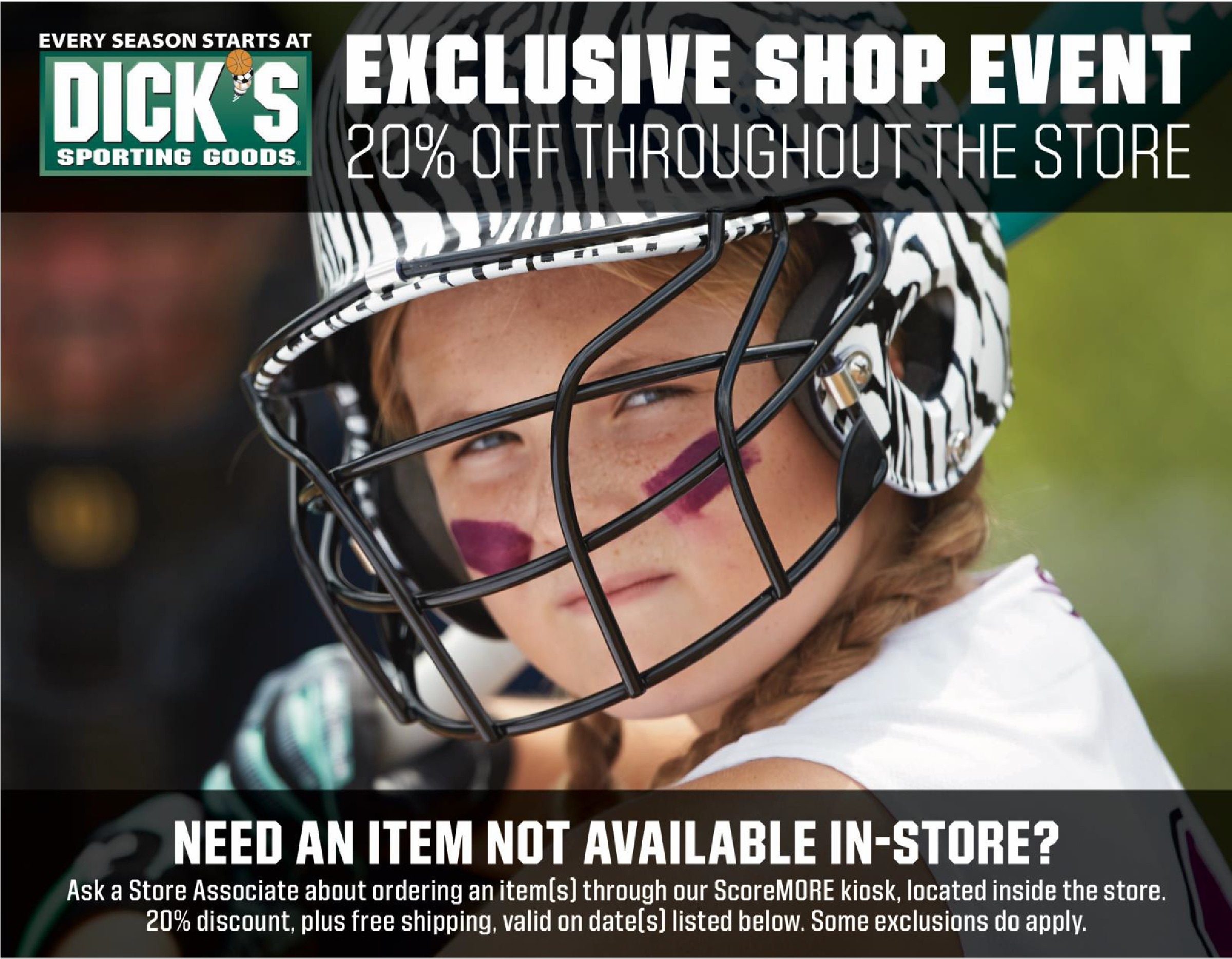 MADISON RIDGELAND YOUTH CLUB SOFTBALL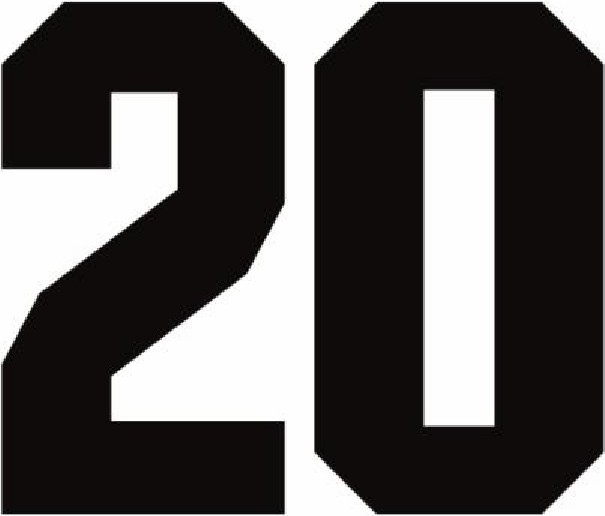 EXCLUSIVE DISCOUNT OFFER	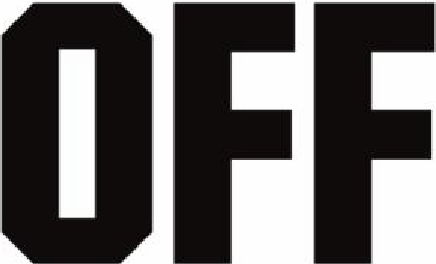 Friday - Sunday,March 23r-d25th175 GRANDVIEW BLVD.MADISON, MS 38110Limit one coupon per customer. Must be used  on  one  transaction.  Discount  applied  before tax charges. Cannot be combined with any other  offer, team  discount  or  used for  gilt cards, lice  nses  or  previously  purchased  merchandise.  Coupon  valid  on  in-store  purchases  only. No reproductions or rainchecks accepted. Returns or exchanges where aScorecardReward ordiscount was applied may result in an adjusted refund amount. See store and DICKS . com/Exclus ions for deta ils .